TOČKA 3. DNEVNOG REDADonošenje Odluke o donošenju III. Izmjena i dopuna Proračuna Općine Dubravica za 2019. godinu i popratnih planova i programaREPUBLIKA HRVATSKA 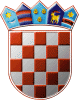 ZAGREBAČKA ŽUPANIJA                OPĆINA DUBRAVICA					PRIJEDLOG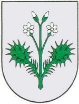                 Općinsko vijeće KLASA:021-05/19-01/9URBROJ: 238/40-02-19-Dubravica, 23. prosinca 2019. godineNa temelju članka 7. Zakona o proračunu („Narodne novine“ br. 87/08,  136/12 i 15/15) i članka 21. Statuta Općine Dubravica („Službeni glasnik Općine Dubravica“ br. 1/18) Općinsko vijeće Općine Dubravica na svojoj 23. sjednici održanoj dana 23. prosinca 2019. godine donosi ODLUKUo donošenju III. Izmjena i dopuna proračuna Općine Dubravica za 2019. godinuČlanak 1.Donose se III. Izmjene i dopune Proračuna Općine Dubravica za 2019. godinu („Službeni glasnik Općine Dubravica“ br. 04/18) koje glase:RAČUN PRIHODA I RASHODA				Prihodi poslovanja	11.355.000,00Prihodi od prodaje nefinancijske imovine	0,00Rashodi poslovanja	4.687.617,85Rashodi za nabavu nefinancijske imovine	5.714.393,59RAZLIKA-MANJAK	952.988,56      B) RAČUN ZADUŽIVANJA/FINANCIRANJA 	0,00RASPOLOŽIVA SREDSTVA IZ PRETHODNIH GODINA 	- 952.988,56     (VIŠAK PRIHODA I REZERVIRANJA)Članak 2.	Ova Odluka stupa na snagu prvog dana od dana objave u „Službenom glasniku Općine Dubravica“.						PREDSJEDNIK OPĆINSKOG VIJEĆA						Ivica StiperskiTOČKA 4. DNEVNOG REDADonošenje Plana Proračuna za 2020. godinu te popratnih planova i programaREPUBLIKA HRVATSKA ZAGREBAČKA ŽUPANIJA					PRIJEDLOG                OPĆINA DUBRAVICA                Općinsko vijeće KLASA: 021-05/19-01/9URBROJ: 238/40-02-19-Dubravica, 23. prosinca 2019. godineNa temelju članka 39. Zakona o proračunu („Narodne novine“ br. 87/08, 136/12 i 15/15) te članka 21. Statuta Općine Dubravica („Službeni glasnik Općine Dubravica“ br. 1/18) Općinsko vijeće Općine Dubravica na svojoj 23. sjednici održanoj dana 23. prosinca 2019. godine donosiPLAN PRORAČUNA ZA 2020. GODINU                                                       PREDSJEDNIK OPĆINSKOG VIJEĆA 	        Ivica Stiperski TOČKA 5. DNEVNOG REDADonošenje Odluke o izvršavanju Proračuna Općine Dubravica za 2020. godinuREPUBLIKA HRVATSKA ZAGREBAČKA ŽUPANIJA                OPĆINA DUBRAVICA					PRIJEDLOG                Općinsko vijeće KLASA: 021-05/19-01/9URBROJ: 238/40-02-19-Dubravica, 23. prosinca 2019. godineNa temelju čl. . 1. Zakona o proračunu (»Narodne novine« br. 87/08, 136/12 i 15/15) i članka 21. Statuta Općine Dubravica („Službeni glasnik Općine Dubravica“ br. 1/18) Općinsko vijeće Općine Dubravica na svojoj 23. sjednici održanoj dana 23. prosinca 2019. godine donosiODLUKUo izvršavanju Proračuna Općine Dubravica za 2020. godinuI  OPĆE ODREDBEČlanak 1.	Ovom se Odlukom uređuje način izvršavanja Proračuna Općine Dubravica za 2020. godinu (u daljnjem tekstu: Proračun), upravljanje prihodima – primicima, rashodima – izdacima Proračuna, propisuju prava i obveze korisnika proračunskih sredstava te druga pitanja u izvršavanju Proračuna. Članak 2.	U izvršavanju Proračuna primjenjuju se odredbe Zakona o proračunu, Zakona o financiranju jedinica lokalne i područne (regionalne) samouprave i Zakona o fiskalnoj odgovornosti.II    STRUKTURA PRORAČUNAČlanak 3.	Proračun se sastoji od općeg i posebnog dijela te od plana razvojnih programa.	Opći dio Proračuna sastoji se od Računa prihoda i rashoda te Računa financiranja.	Posebni dio Proračuna sastoji se od plana rashoda i izdataka proračunskih korisnika raspoređenih u tekuće i razvojne programe za tekuću proračunsku godinu prema organizacijskoj, ekonomskoj, funkcijskoj, programskoj i lokacijskoj klasifikaciji te izvorima financiranja. III    IZVRŠAVANJE PRORAČUNAČlanak 4.	Sredstva Proračuna osiguravaju se proračunskim korisnicima koji su u njegovom posebnom dijelu određeni kao nositelji sredstava.	Korisnici smiju koristiti proračunska sredstva samo za namjene utvrđene posebnim zakonima i odlukama Općine Dubravica, u visini sredstava određenih Proračunom, a sve prema načelima štednje i racionalnog korištenja odobrenih sredstava. 	Zbog neusklađenosti priljeva sredstava u Proračun, Općinski načelnik može izmijeniti redoslijed doznaka sredstava pojedinim korisnicima kako bi se održala uravnoteženost Proračuna. Članak 5.	O nabavi roba, radova i usluga odlučuje općinski načelnik Općine Dubravica svojim planom, a nabava se provodi prema važećim pravnim propisima, programima i odlukama te raspoloživim sredstvima Proračuna. Članak 6.	Sredstva za plaće i drugih materijalnih prava zaposlenih te naknade isplaćivati će se u skladu sa Zakonom, odlukama Općinskog načelnika, Općinskog vijeća i u okviru proračunskih mogućnosti.Članak 7.	U proračunu se utvrđuju sredstva za tekuću zalihu proračuna.	Sredstva proračunske zalihe koriste se za nepredviđene namjene za koje u proračunu nisu osigurana sredstva ili za namjene za koje se tijekom godine pokaže da za njih nisu utvrđena dostatna sredstva jer ih pri planiraju proračuna nije bilo moguće predvidjeti.	Visina sredstava predviđenih Proračunom za proračunsku zalihu iznosi 10.000,00 kuna.	O korištenju proračunske zalihe Proračuna u cijelosti odlučuje Općinski načelnik.	Općinski načelnik je obavezan polugodišnje izvijestiti Općinsko vijeće o korištenju proračunske zalihe ukoliko je istu koristio.Članak 8.	Ako tijekom godine dođe do neusklađenosti planiranih prihoda-primitaka i rashoda-izdataka Proračuna predložit će se Općinskom vijeću donošenje Izmjena i dopuna Proračuna.Članak 9.	Naknade, pomoći, subvencije i slično raspoređuju se u okviru sredstava osiguranih Proračunom na temelju uvjeta i mjerila utvrđenih posebnim propisima, programima ili Odlukama Općinskog vijeća.Članak 10.	Plaćanje predujma moguće je samo izuzetno i na temelju prethodne suglasnosti Općinskog načelnika.IV   ODGOVORNOST ZA PRORAČUN I NADZORČlanak 11.Jedinstveni upravni odjel u djelokrugu ovlasti izvršavanja Proračuna odgovoran je za primjenu i provedbu propisa koji se odnose na Proračun, a pravo i odgovornost za izvršavanje proračuna u cijelosti ima općinski načelnik.	Općinski načelnik odgovoran je Općinskom vijeću za planiranje i izvršavanje Proračuna, o čemu isto izvještava na način propisan Zakonom o proračunu. Općinski načelnik podnosi Općinskom vijeću na donošenje godišnji izvještaj o izvršenju Proračuna za prethodnu godinu najkasnije do 01. lipnja tekuće godine.Članak 12.	Općinski načelnik ima pravo obustave izvršenja akata o korištenju proračunskih sredstava koji nisu u skladu sa Zakonom i Proračunom. V   ZAVRŠNE ODREDBEČlanak 13.Proračun Općine izvršava se do 31. prosinca fiskalne godine.Financijske obveze koje nisu podmirene do 31. prosinca tekuće godine podmiruju se iz namjenskih odobrenih sredstava Proračuna slijedeće fiskalne godine.Članak 14. 	Ova Odluka stupa na snagu prvog dana od dana objave u „Službenom glasniku Općine Dubravica, a primjenjuje se od 1. siječnja 2020. godine.					PREDSJEDNIK OPĆINSKOG VIJEĆA					Ivica StiperskiTOČKA 6. DNEVNOG REDADonošenje Odluke o prihvaćanju Projekcija proračuna Općine Dubravica za 2021. i 2022. godinuREPUBLIKA HRVATSKA ZAGREBAČKA ŽUPANIJA                OPĆINA DUBRAVICA						PRIJEDLOG                Općinsko vijeće KLASA: 021-05/19-01/9URBROJ: 238/40-02-19-Dubravica, 23. prosinca 2019. godineNa temelju članka 39. Zakona o proračunu („Narodne novine“ br. 87/08, 136/12 i 15/15), članka 21. Statuta Općine Dubravica („Službeni glasnik Općine Dubravica“ br. 1/18), članka 43. Poslovnika Općinskog vijeća („Službeni glasnik Općine Dubravica“ br. 1/13),  Općinsko vijeće Općine Dubravica na svojoj 23. sjednici održanoj dana 23. prosinca 2019. godine donosi ODLUKUo prihvaćanju Projekcija proračuna Općine Dubravicaza 2021. i 2022. godinuČlanak 1.	Prihvaća se Projekcija proračuna Općine Dubravica za 2021. i 2022. godinu.	Prikaz projekcija sastavni je dio ove Odluke.Članak 2. 	Projekcija će se u cijelosti objaviti u Službenom glasniku Općine Dubravica.Članak 3. 	Ova Odluka stupa na snagu prvog dana od dana objave u „Službenom glasniku Općine Dubravica“, a primjenjuje se od 01. siječnja 2020. godine.                                                      	 PREDSJEDNIK OPĆINSKOG VIJEĆA 	       Ivica Stiperski TOČKA 7. DNEVNOG REDADonošenje smjernica Proračuna Općine Dubravica za 2020. i 2021. godinu i Plana razvojnih programa za 2020. do 2022. godineTOČKA 8. DNEVNOG REDADonošenje Analize stanja sustava civilne zaštite na području Općine Dubravica u 2019. godini REPUBLIKA HRVATSKA ZAGREBAČKA ŽUPANIJA                OPĆINA DUBRAVICA						PRIJEDLOG                Općinsko vijeće KLASA: 021-05/19-01/9URBROJ: 238/40-02-19-Dubravica, 23. prosinca 2019. godine	Na temelju članka 17. stavka 1. Zakona o sustavu civilne zaštite (“Narodne novine” broj 82/15, 118/18) i članka 21. Statuta Općine Dubravica („Službeni glasnik Općine Dubravica” broj 1/18), Općinsko vijeće Općine Dubravica na svojoj 23. sjednici održanoj dana 23. prosinca 2019. donijelo jeANALIZU STANJA sustava civilne zaštite na području
Općine Dubravica u 2019. godiniI. UVOD	Civilna zaštita je sustav organiziranja sudionika, operativnih snaga i građana za ostvarivanje zaštite i spašavanja ljudi, životinja, materijalnih i kulturnih dobara i okoliša u velikim nesrećama i katastrofama i otklanjanja posljedica terorizma i ratnih razaranja.	Jedinice lokalne i područne (regionalne) samouprave, u okviru svojih prava i obveza utvrđenih Ustavom i zakonima, uređuju, planiraju, organiziraju, financiraju i provode civilnu zaštitu kao dio sustava zaštite i spašavanja.	Člankom 17. stavkom 1. Zakona o sustavu civilne zaštite („Narodne novine“ broj 82/15, 118/18) definirano je da predstavnička tijela jedinica lokalne i područne (regionalne) samouprave, u postupku donošenja proračuna razmatraju i usvajaju analizu stanja i godišnji plan razvoja sustava civilne zaštite s financijskim učincima za trogodišnje razdoblje.II.  PROCJENA UGROŽENOSTI I PLANOVI	Sukladno Pravilniku o nositeljima, sadržaju i postupcima izrade planskih dokumenata u civilnoj zaštiti te načinu informiranja javnosti u postupku njihovog donošenja („Narodne novine“, broj 49/17) novi Plan djelovanja civilne zaštite Općine Dubravica izrađen je u svibnju 2019. godini, te je Općinski načelnik donio Odluku o usvajanju Plana djelovanja civilne zaštite Općine Dubravica (Službeni glasnik Općine Dubravica broj 02/19), a kojeg je izradila tvrtka DLS d.o.o., Spinčićeva 2, 51000 Rijeka, sukladno ponudi od 29.01.2019. godine u iznosu od 6.750,00 kuna sa PDV-om.III. OPERATIVNE SNAGE SUSTAVA CIVILNE ZAŠTITEU Stožer civilne zaštite Općine Dubravica imenovani su:Marin Štritof– načelnik Općine Dubravica, načelnik StožeraKruno Stiperski- zamjenik načelnika Općine Dubravica, zamjenik načelnika StožeraPredstavnik Područnog ureda civilne zaštite ZagrebNačelnik Policijske postaje Zaprešić Predstavnik Hrvatske gorske službe spašavanjaZapovjednik VZO Dubravica Dragutin Vidmar Predsjednik VZO-a Dubravica Tomislav HorvatStjepan VajdićFranjo GolubIvica StiperskiMario ČukIvica HorvatStožer civilne zaštite je stručno, operativno i koordinativno tijelo koje se osniva za provođenje mjera i aktivnosti civilne zaštite u velikim nesrećama i katastrofama.	Načelnik Stožera je Marin Štritof-načelnik Općine Dubravica.Stožer civilne zaštite obavlja zadaće koje se odnose na prikupljanje i obradu informacija ranog upozoravanja o mogućnosti nastanka velike nesreće i katastrofe, razvija plan djelovanja sustava civilne zaštite na svom području, upravlja reagiranjem sustava civilne zaštite, obavlja poslove informiranja javnosti i predlaže donošenje odluke o prestanku provođenja mjera i aktivnosti u sustavu civilne zaštite.VATROGASTVO	Za izvršenje zadaća u sustavu civilne zaštite angažiraju se kao dio operativnih snaga vatrogasna zapovjedništva i postrojbe.	Za vatrogastvo se može konstatirati da trenutno predstavlja najoperativniju i najbrojniju snagu sustava civilne zaštite na području Općine Dubravica.1.1. VATROGASNA ZAJEDNICA OPĆINE DUBRAVICA	Vatrogasnu zajednicu Općine Dubravica sačinjavaju 4 (četiri)  redovne članice DVD-a teritorijalnih društava. Tehnika kojom raspolaže Zajednica preko članica je skromna. VZO Dubravica čine 26 članova što je prilično velika brojka u slučaju da dođe do nepredviđenih situacija. 	Dobrovoljno vatrogasno društvo	Na području Općine Dubravica djeluju 4 (četiri) dobrovoljna vatrogasna društva i to:	Svi operativni članovi osposobljeni su za gašenje požara, spašavanje ljudi i imovine prilikom prirodnih i tehničko-tehnoloških nesreća i katastrofa.	U proteklom periodu zadržan je pozitivan trend u razvoju operativne spremnosti s kojim je potrebno nastaviti i ubuduće sukladno Zakonu o vatrogastvu.CIVILNA ZAŠTITA	Za izvršenje zadaća u sustavu civilne zaštite, kao dio operativnih snaga angažiraju se zapovjedništva i postrojbe civilne zaštite.Ustroj i broj pripadnika organiziranih snaga civilne zaštite Općine određen je Odlukom o osnivanju postrojbi civilne zaštite na području Općine Dubravica (Službeni glasnik Općine Dubravica broj 03/2019) koju je Općinsko vijeće donijelo je na svojoj 19. sjednici održanoj 13. rujna 2019. godine, kako slijedi:- Postrojba Opće namjene 					33 obveznika	Općinsko vijeće donijelo je dana 15. svibnja 2014. godine Odluku o imenovanju povjerenika i zamjenika povjerenika civilne zaštite na području Općine Dubravica kojom se imenuju povjerenici i njihovi zamjenici prema mjesnim odborima (6. mjesnih odbora) odnosno kojom je za provođenje osobne i uzajamne zaštite po naseljima, stambenim zgradama i dijelovima naselja imenovano 6 povjerenika i 6 zamjenika povjerenika civilne zaštite.  3. UDRUGE GRAĐANA OD ZNAČAJA ZA SUSTAV CIVILNE ZAŠTITE	Za izvršenje zadaća u sustavu civilne zaštite angažiraju se kao dio operativnih snaga, službe i postrojbe pravnih osoba i udruga građana koje zadaće zaštite i spašavanja obavljaju kao dio svojih redovnih aktivnosti. Na području Općine mogu se angažirati u aktivnostima sustava civilne zaštite:Hrvatska gorska služba spašavanja (HGSS) – Stanica Samobor, Peruvčeva 59, SamoborGradsko društvo Crvenog križa Zaprešić, Trg žrtava fašizma 8, Zaprešić	Navedene udruge, odnosno njihovi timovi dobro su opremljene i osposobljene za izvršavanje zadaća u zaštiti i spašavanju.4. SLUŽBE I PRAVNE OSOBE KOJE  CIVILNE ZAŠTITE BAVE U     OKVIRU REDOVNE DJELATNOSTI	Respektabilnu snagu za reagiranje u slučaju nastanka nesreće ili katastrofe na području nadležnosti predstavljaju tzv. „gotove snage“ odnosno pravne osobe ili službe koje se sustavom civilne zaštite bave kao svojom redovitom djelatnošću ili su u mogućnosti obzirom na način organiziranja, žurno reagirati u otklanjanju nastalih posljedica.	Sve ove službe, utvrđene Odlukom o pravnim osobama od interesa za sustav civilne zaštite Općine Dubravica (Službeni glasnik Općine Dubravica broj 02/19), usvojena na 17. sjednici Općinskog vijeća Općine Dubravica, održane dana 28. svibnja 2019. godine, imaju obvezu uključivanja u sustav civilne zaštite kroz redovnu djelatnost, posebno u slučajevima angažiranja prema Planu djelovanja civilne zaštite.Zaprešić d.o.o.Područna škola DubravicaObrt za trgovinu, prijevoz i usluge građevinskim strojevima „Levak“Veterinarska stanica ZaprešićV. FINANCIRANJE SUSTAVA CIVILNE ZAŠTITE	Općina Dubravica tijekom proteklih godina kontinuirano izdvaja financijska sredstva namijenjena za razvoj sustava zaštite i spašavanja. IZVOD IZ PRORAČUNA O VISINI OSIGURANIH FINANCIJSKIH SREDSTAVA ZA ORGANIZACIJU I RAZVOJ SUSTAVA CIVILNE ZAŠTITEVI. ZAKLJUČNE OCJENE	Temeljem ove analize stanja sustava civilne zaštite na području Općine Dubravica možemo zaključiti:Općina Dubravica je u 2019. godini izradila Plan djelovanja civilne zaštite Općine Dubravica, sukladno Pravilniku o nositeljima, sadržaju i postupcima izrade planskih dokumenata u civilnoj zaštiti te načinu informiranja javnosti u postupku njihovog donošenja („Narodne novine“, broj 49/17).U Općini Dubravica postoji veći broj sudionika civilne zaštite, sa više ili manje uređenim planovima i procedurama za provedbu zadaća zaštite i spašavanja. Planirano djelovanje sudionika civilne zaštite je uglavnom riješeno u okvirima pojedinačnog sudionika tako da u suštini ne postoji plan jedinstvenog i koordiniranog djelovanja svih sudionika na razini Općine.Općina Dubravica raspolaže sa dovoljno operativnih snaga civilne zaštite, obzirom na broj stanovnika Općine.Udruge građana koje se bave zaštitom i spašavanjem (lovci, planinari i drugi) imat će svoju ulogu u cijelom sustavu tek kad se budu znali rezultati analize stanja njihove organizacijske, kadrovske i materijalno-tehničke sposobnosti.Stanje sustava civilne zaštite u Općini Dubravica je na razini koja osigurava uspješno funkcioniranje sustava zaštite i spašavanja kada se radi o situacijama koje redovite snage civilne zaštite Općine Dubravica mogu riješiti samostalno bez intervencije vanjskih operativnih snaga, kao što su npr. (obrana od požara, manje tehničke intervencije u cestovnom prometu, manje poplave potoka i sl.)Međutim potreba uključivanja vanjskih pričuvnih snaga civilne zaštite, posebno u nekim složenijim situacijama (poplava rijeke Sutle, ekološke nesreće vezane za NE Krško, potres jače magnitude) uzrokovala bi određene teškoće u upravljanju nesrećom ili katastrofom.                                                           OPĆINSKO VIJEĆE OPĆINE DUBRAVICA                                                       Predsjednik Ivica StiperskiTOČKA 9. DNEVNOG REDADonošenje Plana razvoja sustava civilne zaštite za 2020. godinu s trogodišnjim financijskim učincimaREPUBLIKA HRVATSKA ZAGREBAČKA ŽUPANIJA                OPĆINA DUBRAVICA					PRIJEDLOG                Općinsko vijeće KLASA: 021-05/19-01/9URBROJ: 238/40-02-19-Dubravica, 23. prosinca 2019. godine	Na temelju članka 17. stavak 1. alineje 1. Zakona o sustavu civilne zaštite („ Narodne novine“ broj 82/15, 118/18) i članka 21. Statuta Općine Dubravica („Službeni glasnik“ br.1/18) te usvojene Analize stanja sustava civilne zaštite na području Općine Dubravica u 2019. godini, Općinsko vijeće Općine Dubravica na 23. sjednici održanoj dana 23. prosinca 2019. godine donosiPLAN RAZVOJA SUSTAVA CIVILNE ZAŠTITE ZA 2020. GODINUS TROGODIŠNJIM FINANCIJSKIM UČINCIMAI	Općina Dubravica ovim Planom utvrđuje aktivnosti koje će provoditi u tijeku 2020. godine radi unaprjeđenja sustava civilne zaštite s ciljem povećanja stupnja sigurnosti građana od mogućih nepogoda na području Općine Dubravica, te sukladno Proračunu za 2020. godinu i proračunskoj projekciji.II	Sukladno Analizi stanja sustava civilne zaštite Općina Dubravica će u tijeku 2020. godine osigurati putem vlastitih tijela i u suradnji s nadležnim regionalnim i državnim tijelima stalno praćenje vodotoka rijeke Sutle, a naročito u vremenu pojačanih padalina, u proljeće i jesen.III	U cilju dovođenja osposobljenosti pripadnika postrojbe civilne zaštite na viši nivo pripravnosti održati u tijeku 2020. godine edukaciju istih i upoznati ih s mogućim nastankom nepogoda te o njihovim obvezama kao i obvezama građana.IV	Na području mogućih nepogoda u tijeku 2020. godine s postrojbom civilne zaštite održati vježbe iz sustava zaštite i spašavanja.V	U suradnji sa DVD-ima Općine Dubravica raditi na edukaciji stanovništva iz područja protupožarne zaštite i  poduzimati preventivne mjere zaštite od požara. VI	Za provedbu planiranih mjera Općina Dubravica osigurat će u Proračunu za 2020. godini potrebna novčana sredstva.VII	Za razvoj sustava civilne zaštite Općina Dubravica planira osigurati novčana sredstva prikazana u tabeli  trogodišnjeg financijskog plana.TABELA TROGODIŠNJEG FINANCIJSKOG  PLANA						OPĆINSKO VIJEĆE OPĆINE DUBRAVICA						Predsjednik Ivica StiperskiTOČKA 10. DNEVNOG REDADonošenje Odluke o subvencioniranju umjetnog osjemenjivanja krava plotkinja u 2020. godiniREPUBLIKA HRVATSKA ZAGREBAČKA ŽUPANIJA                OPĆINA DUBRAVICA						PRIJEDLOG                Općinsko vijeće KLASA: 021-05/19-01/9URBROJ: 238/40-02-19-Dubravica, 23. prosinca 2019. godineNa temelju članka 21. Statuta Općine Dubravica („Službeni glasnik Općine Dubravica“ br. 1/18) Općinsko vijeće Općine Dubravica na svojoj 23. sjednici održanoj dana 23. prosinca 2019. godine donosiODLUKUo subvencioniranju  umjetnog osjemenjivanja krava plotkinja u 2020. godiniČlanak 1.Ovom Odlukom odobrava se subvencioniranje umjetnog osjemenjivanja krava plotkinja u 2020. godini.Članak 2. Svako prvo umjetno osjemenjivanje krava plotkinja subvencionirat će se u iznosu od 100,00 kuna iz proračuna Općine Dubravica uz sljedeće uvjete:korisnik subvencije mora imati prijavljeno prebivalište na području Općine Dubravica u razdoblju od najmanje godine dana moraju biti podmirene sva zakonske i ugovorne obveze prema Općini Dubravica uzgoj krava plotkinja treba biti na području Općine Dubravica Članak 3.Sredstva za podmirenje subvencije iz čl. 2. ove Odluke odobravaju se sa proračunske skupine konta 3523 - Oplodnja krava.Članak 4.Općina Dubravica zadržava pravo ukidanja subvencije iz članka 1. i 2. ove Odluke u slučaju nedostatnih proračunskih sredstava.Članak 5. Ova Odluka stupa na snagu osmog dana od dana objave u „Službenom glasniku Općine Dubravica“.						PREDSJEDNIK OPĆINSKOG VIJEĆA						Ivica StiperskiTOČKA 11. DNEVNOG REDADonošenje Odluke o prijedlogu Plana radova Vodoopskrbe i odvodnje Zaprešić d.o.o. za 2020. godinuREPUBLIKA HRVATSKA ZAGREBAČKA ŽUPANIJA                OPĆINA DUBRAVICA						PRIJEDLOG                Općinsko vijeće KLASA: 021-05/19-01/9URBROJ: 238/40-02-19-Dubravica, 23. prosinca 2019. godineNa temelju članka 21. Statuta općine Dubravica („Službeni glasnik Općine Dubravica“ br. 1/18) Općinsko vijeće Općine Dubravica na svojoj 23. sjednici održanoj dana 23. prosinca 2019. godine donosi ODLUKUo prijedlogu Plana radova Vodoopskrbe i odvodnje Zaprešić d.o.o. za 2020. godinu Članak 1. O prijedlogu Plana radova Vodoopskrbe i odvodnje Zaprešića d.o.o. za 2020. godinu na izradi projektne dokumentacije i izgradnji komunalne infrastrukture na distributivnom području VODOOPSKRBA I ODVODNJA ZAPREŠIĆ d.o.o. za Općinu Dubravica odlučeno je kako slijedi:Prihvaća se prijedlog Plana radova te će se isti realizirati ovisno o financijskim mogućnostima Proračuna Općine Dubravica za 2020. godinu (prijedlog Plana radova u prilogu ove Odluke).Članak 2.Ova Odluka stupa na snagu danom donošenja, a objaviti će se u „Službenom glasniku Općine Dubravica“.						OPĆINSKO VIJEĆE OPĆINE DUBRAVICA						Predsjednik Ivica StiperskiTOČKA 12. DNEVNOG REDADonošenje Odluke o sufinanciranju i postupku sufinanciranja troškova smještaja djece u dječji vrtić „SMOKVICA“ u DubraviciREPUBLIKA HRVATSKA ZAGREBAČKA ŽUPANIJA                OPĆINA DUBRAVICA						PRIJEDLOG                Općinsko vijeće KLASA: 021-05/19-01/9URBROJ: 238/40-02-19-Dubravica, 23. prosinca 2019. godineNa temelju članka 3. stavka 3. Ugovora o pružanju usluga predškolskog odgoja i obrazovanja na području Općine Dubravica između Ustanove dječji vrtić „Smokvica“ i Općine Dubravica (Klasa:400-02/19-01/2, Urbroj: 238/40-01-19-1 od 08. siječnja 2019. godine, dalje u tekstu: Ugovor) i članka 21. Statuta Općine Dubravica (Službeni glasnik Općine Dubravica br 1/18) Općinsko vijeće Općine Dubravica na svojoj 23. sjednici održanoj dana 23. prosinca 2019. godine donijelo jeODLUKUo sufinanciranju i  postupku sufinanciranja troškova smještaja djeceu dječji vrtić „SMOKVICA“ u DubraviciČlanak 1.Ovom se Odlukom uređuje postupak sufinanciranja troškova smještaja djece sa područja Općine Dubravica u dječji vrtić „SMOKVICA“ u Dubravici.Članak 2.Općina Dubravica snosi troškove sufinanciranja smještaja djece u dječji vrtić „SMOKVICA“ u Dubravici uz sljedeće uvjete:podnošenje zahtjeva za sufinanciranje,barem jedan od roditelja odnosno skrbnika treba imati prebivalište na području Općine Dubravica u posljednjih godinu dana (uvjerenje o prebivalištu ili preslika osobne iskaznice)uvjerenje o prebivalištu djeteta,podnošenje potvrde o zaposlenju barem jednog roditelja,sve obveze prema Općini Dubravica trebaju biti podmirene. Ovom Odlukom ovlašćuje se općinski načelnik na donošenje pojedinačnih Odluka/potvrda o sufinanciranju troškova smještaja djeteta u dječji vrtić „SMOKVICA“, temeljem podnesenih zahtjeva za sufinanciranje, sukladno odredbama ove Odluke.Članak 3.Općina Dubravica sufinancira troškove smještaja djece u dječji vrtić „SMOKVICA“ u Dubravici sa sljedećim iznosima:REDOVITI PROGRAM:905,00 kuna mjesečno za prvo dijete od ukupnog iznosa od 1.750,00 kuna mjesečno naknade za korištenje usluge smještaja djeteta u dječji vrtić „SMOKVICA“ 1.295,00 kuna mjesečno za drugo dijete od ukupnog iznosa od 1.750,00 kuna mjesečno naknade za korištenje usluge smještaja djeteta u dječji vrtić „SMOKVICA“ 1.750,00 kuna mjesečno za treće i svako sljedeće dijete, kao i za djecu poginulih branitelja od ukupnog iznosa od 1.750,00 kuna mjesečno naknade za korištenje usluge smještaja djeteta u dječji vrtić „SMOKVICA“ REDOVITI POLUDNEVNI PROGRAM:550,00 kuna mjesečno za prvo dijete od ukupnog iznosa od 1.050,00 kuna mjesečno naknade za korištenje usluge smještaja djeteta u dječji vrtić „SMOKVICA“ 840,00 kuna mjesečno za drugo dijete od ukupnog iznosa od 1.050,00 kuna mjesečno naknade za korištenje usluge smještaja djeteta u dječji vrtić „SMOKVICA“ 1.050,00 kuna mjesečno za treće i svako sljedeće dijete, kao i za djecu poginulih branitelja od ukupnog iznosa od 1.050,00 kuna mjesečno naknade za korištenje usluge smještaja djeteta u dječji vrtić „SMOKVICA“ Članak 4.Općina Dubravica ovlaštena je u bilo kojem trenutku tijekom trajanja Ugovora promijeniti način i iznos sufinanciranja, o čemu je dužna bez odgađanja obavijestiti dječji vrtić „SMOKVICA“ u pisanom obliku, a koja će odluka i kriteriji iz iste biti primjenjivi počevši od kalendarskog mjeseca koji slijedi nakon mjeseca u kojem je Općina Dubravica donijela predmetnu odluku i dostavila istu dječjem vrtiću „SMOKVICA“.Članak 5.Sufinancirani iznos naknade za korištenje usluga dječjeg vrtića „SMOKVICA“ iz članka 3. ove Odluke Općina Dubravica se obvezuje plaćati dječjem vrtiću „SMOKVICA“ najkasnije u roku od 15 dana od dana primitka računa dječjeg vrtića „SMOKVICA“ koji može biti izdan najranije prvog radnog dana u mjesecu za prethodni kalendarski mjesec, a kojem računu dječji vrtić „SMOKVICA“ obavezno mora priložiti detaljnu specifikaciju iz koje će biti vidljivo koja su djeca i u kojem periodu vremena koristila usluge dječjeg vrtića „SMOKVICA“, odnosno koja djeca, iz kojih razloga te u kojem vremenskom periodu nisu koristila odnosne usluge.Članak 6.Ukoliko bi nastupila objektivna potreba za povećanjem naknade za redoviti program i redoviti poludnevni program, posebice ako bi sukladno primjenjivim zakonskim propisima predškolski standardi bili u znatnoj mjeri izmijenjeni, odnosno, ako bi cijene energenata i/ili materijalnih troškova vezanih za pružanje usluga predškolskog odgoja i obrazovanja bile znatno povećane, Dječji vrtić SMOKVICA se o tome obvezuje bez odgađanja obavijestiti Općinu Dubravica, u kojem će slučaju ista, najkasnije u roku od 8 (slovima: osam) dana od dana primitka odnosne obavijesti, obavijestiti Dječji vrtić SMOKVICA, po prethodno donesenoj novoj odluci Općinskog vijeća Općine Dubravica.Članak 7.Tijekom ljetnih mjeseci srpnja ili kolovoza zbog korištenja godišnjih odmora, program predškolskog odgoja dječjeg vrtića „SMOKVICA“ neće se odvijati u razdoblju do 3 (tri) tjedna, te je dječji vrtić „SMOKVICA“ u navedenom razdoblju dužan omogućiti polaznicima pružanje usluge programa predškolskog odgoja u objektu dječjeg vrtića „SMOKVICA“ u Luki, gdje će u to vrijeme raditi jedna od odgojiteljica iz područnog objekta dječjeg vrtića „SMOKVICA“ u Dubravici.Članak 8.Općina Dubravica će financirati obvezni Program predškole za djecu u godini prije polaska u školu koja nisu uključena u neki od redovitih programa predškolskog odgoja i obrazovanja koji se ostvaruje u dječjem vrtiću „SMOKVICA“ u Dubravici u iznosu od 170,00 kuna mjesečno po djetetu.Općina Dubravica ne sufinancira posebne programe učenja stranih jezika koji se ostvaruje u dječjem vrtiću „SMOKVICA“ u Dubravici.Općina Dubravica ne sufinancira trošak smještaja djece sa područja Općine Dubravica koja pohađaju neki drugi dječji vrtić umjesto dječjeg vrtića „SMOKVICA“ u Dubravici.Članak 9.Sredstva za sufinanciranje dječjeg vrtića iz čl. 3. ove Odluke osigurana su u Proračunu Općine Dubravica na skupini konta 3522– Primarni smještaj.Sredstva za financiranje obveznog Programa predškole iz čl. 8. ove Odluke osigurana su u Proračunu Općine Dubravica na skupini konta 3522– Predškolski odgoj.Članak 10.Stupanjem na snagu ove Odluke prestaje važiti Odluka o sufinanciranju i  postupku sufinanciranja troškova smještaja djece u dječji vrtić „SMOKVICA“ u Dubravici („Službeni glasnik Općine Dubravica“ broj 01/19).Članak 11.Ova Odluka stupa na snagu prvog dana od dana objave u „Službenom glasniku Općine Dubravica“.                                                                                      Predsjednik Općinskog vijeća                                                                                               Općine Dubravica                                                                                                    Ivica Stiperski                           TOČKA 13. DNEVNOG REDADonošenje Odluke o utvrđivanju cijene usluga na groblju u RozgiREPUBLIKA HRVATSKA ZAGREBAČKA ŽUPANIJA                OPĆINA DUBRAVICA				PRIJEDLOG                Općinsko vijeće KLASA: 021-05/19-01/9URBROJ: 238/40-02-19-Dubravica, 23. prosinca 2019. godineNa temelju članka 18. stavka 1. Zakona o grobljima („Narodne novine“, broj 19/98, 50/12, 89/17), Pravilnika o grobljima („Narodne novine“ broj 99/02) i članka 21. Statuta Općine Dubravica („Službeni glasnik Općine Dubravica“ br. 1/18) Općinsko vijeće Općine Dubravica na svojoj 23. sjednici održanoj dana 23. prosinca 2019. godine donosi ODLUKUo utvrđivanju cijene usluga na groblju u RozgiČlanak 1.Ovom Odlukom utvrđuju se cijene usluga na groblju i to: - godišnja naknada za korištenje grobnog mjesta- naknade za pružanje usluga od strane Općine DubravicaČlanak 2.Godišnja naknada za korištenje grobnog mjesta iznosi 30 kn po m².Godišnja naknada plaća se temeljem rješenja koje za svakog pojedinog obveznika korisnika donosi Jedinstveni upravni odjel Općine Dubravica. Članak 3. Naknade za pružanje usluga od strane Općine Dubravica utvrđuju se kako slijedi: Usluga korištenja rashladne komore iz stavka 1. točke 2. ovog članka ne naplaćuje se za preminule osobe s prebivalištem na području Općine Dubravica. Naknada za ustupanje prava na korištenje grobnog mjesta iz stavka 1. točke 3. ovog članka ne naplaćuje se ukoliko su ustupatelj (dosadašnji korisnik) i stjecatelj članovi uže obitelji (supružnik, izvanbračni drug, srodnici po krvi u pravoj liniji - roditelji i djeca, djedovi i bake te unuci i njihovi supružnici, braća i sestre, pastorčad i posvojenici, djeca povjerena na čuvanje i odgoj ili djeca na skrbi izvan vlastite obitelji, očuh i maćeha, posvojitelj i osoba za koju postoji zakonska obveza uzdržavanja). Članak 4. Ostale pogrebne usluge naplaćuje komunalno poduzeće „Zaprešić“ d.o.o. sukladno Odluci o upravljanju grobljem na području Općine Dubravica i prema važećem cjeniku na koji je dana suglasnost Općine Dubravica.Članak 5. Sve naknade utvrđene u članku 2. i 3. ove Odluke uplaćuju se na IBAN Općine Dubravica.Naknada za korištenje mrtvačnice iz članka 3. ove Odluke uplaćuje se prije ukopa i prije dogovora o ostalim pogrebnim uslugama sa komunalnom tvrtkom „Zaprešić“ d.o.o.Naknada za korištenje rashladne komore iz članka 3. ove Odluke uplaćuje se prije ukopa, ali nakon dogovora o terminu pogreba za komunalnom tvrtkom „Zaprešić“ d.o.o. nakon kojeg će se utvrditi vremenski period u kojem postoji potreba za korištenjem rashladne komore. Članak 6. Sredstva  prikupljena od naknada utvrđenih ovom Odlukom koristiti će se za financiranje održavanje groblja i objekata na groblju.Članak 7. Ova Odluka stupa na snagu osmog dana od dana objave u „Službenom glasniku Općine Dubravica“, a primjenjuje se od 01. siječnja 2020. godine od kada prestaje važiti Odluka o utvrđivanju cijene usluga na groblju u Rozgi (Službeni glasnik Općine Dubravica 03/14).                                                                      PREDSJEDNIK OPĆINSKOG VIJEĆA                                                  Ivica Stiperski TOČKA 14. DNEVNOG REDAZamolbe građana1. Dječji klub DALMALINO, Josipa Jovića 22, Split – zamolba za sufinanciranje projekta humane akcije „Dalmalino uveseljava djecu!“2. DVD Prosinec – zamolba za osiguranje financijskih sredstva u Planu Proračuna Općine Dubravica u 2020. godini za obilježavanje 40 godina djelovanjaTOČKA 14. DNEVNOG REDAInformacije i prijedloziTOČKA 15. DNEVNOG REDARaznoRedni brojNaziv dobrovoljnog vatrogasnog društvaBroj vatrogasacaSpremišteVatrogasna vozila1.DVD Dubravica 24Da1 kombi vozilo1 navalno vozilo1 autocisterna2.DVD Bobovec20Da1 kombi vozilo3.DVD Prosinec2Da1 kombi vozilo4.DVD Vučilćevo4Da1 vatrogasno voziloRed.br.Opis pozicije u proračunuPlanirano u 2019. godiniOstvareno u 2019. godini1.Zaštita i spašavanje2.000,00Na kraju godine će se upisati ostvareni iznos2.VZO Dubravica144.000,00Na kraju godine će se upisati ostvareni iznos3.Gorska služba spašavanja2.000,00Na kraju godine će se upisati ostvareni iznosUKUPNO:                                148.000,00             Na kraju godine će se upisati ostvareni iznosSREDSTVA ZA RAZVOJ SUSTAVA CIVILNE ZAŠTITE OPĆINE DUBRAVICASREDSTVA ZA RAZVOJ SUSTAVA CIVILNE ZAŠTITE OPĆINE DUBRAVICASREDSTVA ZA RAZVOJ SUSTAVA CIVILNE ZAŠTITE OPĆINE DUBRAVICASREDSTVA ZA RAZVOJ SUSTAVA CIVILNE ZAŠTITE OPĆINE DUBRAVICASREDSTVA ZA RAZVOJ SUSTAVA CIVILNE ZAŠTITE OPĆINE DUBRAVICARB.NAZV SUBJEKTA 2020. GODINA2021. GODINA2022. GODINA1ZAŠTITA I SPAŠAVANJE10.000,00 kuna10.000,00 kuna10.000,00 kuna2VZO DUBRAVICA144.000,00 kuna144.000,00 kuna144.000,00 kuna3GORSKA SLUŽBA SPAŠAVANJA2.000,00 kuna0,00 kuna0,00 kunaUKUPNO:156.000,00154.000,00154.000,00Red.br.Vrsta uslugeCijena u kn1.Naknada za korištenje mrtvačnice u Rozgi200,00 400,00 2.Naknada za korištenje rashladne komore - do 8 sati u toku jednog dana 150,00 200,00- za više od jednog dana (naknada po danu)250,003. Naknada za ustupanje prava na korištenje grobnog mjesta – za upis podataka u grobnu evidenciju 1.850,00